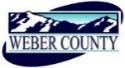 ‘PUBLIC NOTICE is hereby given that the Board of Commissioners of Weber County, Utah will hold a regular commission meeting in the Commission Chambers of the Weber Center, 2380 Washington Boulevard, Ogden, Utah, commencing at 10:00 a.m. on Tuesday, the 13th day of November 2018. The agenda for the meeting consists of the following: A.	Welcome – Commissioner HarveyB. 	Invocation – Terry SchowC.	Pledge of Allegiance –VFW Post Color Guard 1695 Brigham City D.	Thought of the Day – Commissioner EbertE.	Presentations Presentation to World War II Veterans.Presenters: Weber County CommissionersF. 	Public Comments (please limit comments to 3 minutes)	G.	Consent Items 1.	Request for approval of warrants #1597-1604 and #433826-434023 in the amount of $1,362,375.29.	2.	Request for approval of purchase orders in the amount of $85,392.12.3.	Request for approval of minutes for the meeting held on November 6, 2018.4.	Request for approval of new business licenses.5.	Request for approval of a road dedication in the Liberty Acres Subdivision, a two lot subdivision consisting of approximately 7.826 acres, adding additional acreage to Liberty Park.H.          Action Items              1.	Request for approval of a resolution adopting an Interlocal Cooperative Agreement between Weber County and the Utah Division of Juvenile Justice Services regarding the construction of a fence along Depot Drive in Ogden. 	Presenter: Bill Ross              2.	Request for approval of a contract by and between Weber County and Stor & More LLC regarding the construction of a fence along Depot Drive in Ogden. 	Presenter: Bill Ross3.	Request for approval of a substituted contract between Weber County and FFKR Architects to prepare design and construction documents for the demolition of the Weber Center parking structure, architectural design of the Weber Center’s east building elevation, and design of a new surface parking lot.	Presenter: Sean Wilkinson            4.	Request for approval of a contract by and between Weber County and S-Bahn for entertainment at the 2019 HOF Germanfest.	Presenter: Duncan Olsen              I.           Public Hearing              1.	Request for a motion to adjourn the public meeting and convene public hearing.              2.	Public hearing to consider and/or take action on a request to vacate a 14-foot public utility easement located on Lot 23 of West Hills Subdivision.	Presenter: Felix Lleverino              3.  	Public comments. (please limit comments to 3 minutes).              4.	Request for a motion to adjourn public hearing and reconvene public meeting.              5.	Action on public hearing:		 I2- Discussion and/or action on a request to vacate a 14-foot public utility    		 easement located on Lot 23 of West Hills Subdivision.				 Presenter: Felix LleverinoJ.	Commissioner CommentsK.         Adjourn							CERTIFICATE OF POSTINGThe undersigned duly appointed Administrative Assistant in the County Commission Office does hereby certify that the about Notice and Agenda were posted as required by law this 9th day of November 2018._____________________________________________							Shelly HalacyIn compliance with the Americans with Disabilities Act, persons needing auxiliary services for these meetings should call the Weber County Commission Office at 801-399-8406 at least 24 hours prior to the meeting. This meeting is streamed live. To see attached documents online click on highlighted words at: www.co.weber.ut.us/Agenda/index.php For a list of all agendas and attachments: http://www.webercountyutah.gov/Transparency/commission_meetings.php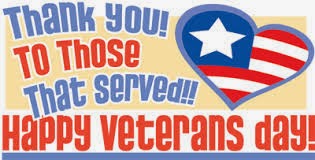 